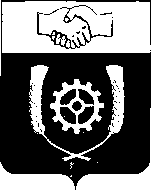 РОССИЙСКАЯ ФЕДЕРАЦИЯ                                  АДМИНИСТРАЦИЯМУНИЦИПАЛЬНОГО РАЙОНА            КЛЯВЛИНСКИЙ          Самарской области        ПОСТАНОВЛЕНИЕ        16.07. 2021г. № 268 О внесении изменений в  постановление администрации муниципального района Клявлинский Самарской области от 19.03.2020 г. № 116 «Об утверждении Административногорегламента предоставления муниципальной услуги «Направление уведомления о соответствии (несоответствии) построенных или реконструированных объекта индивидуального жилищного строительства или садового дома требованиям законодательства о градостроительной деятельности»  В соответствии с Федеральным законом от 27.07.2010 г. № 210-ФЗ «Об организации предоставления государственных и муниципальных услуг», постановлением администрации муниципального района Клявлинский от 20.06.2019 г. № 221 «Об утверждении Порядка разработки и утверждения административных регламентов предоставления муниципальных услуг», в целях приведения нормативно – правовой базы муниципального района Клявлинский Самарской области в соответствие действующему законодательству Администрация муниципального района Клявлинский, ПОСТАНОВЛЯЕТ:1. Внести в постановление администрации муниципального района Клявлинский Самарской области от 19.03.2021 № 116 «Об утверждении Административного регламента предоставления муниципальной услуги «Направление уведомления о соответствии (несоответствии) построенных или реконструированных объекта индивидуального жилищного строительства или садового дома требованиям законодательства о градостроительной деятельности»  следующие изменения:1.1. В Административном регламенте предоставления муниципальной услуги «Направление уведомления о соответствии (несоответствии) построенных или реконструированных объекта индивидуального жилищного строительства или садового дома требованиям законодательства о градостроительной деятельности» :1.1.1 Пункт 2.9.1 административного регламента дополнить абзацем 2, изложив его в следующей редакции: «В случае отсутствия в уведомлении об окончании строительства сведений, предусмотренных абзацем первым части 16 статьи 55 Градостроительного кодекса Российской Федерации, или отсутствия документов, прилагаемых к нему и предусмотренных пунктами 1 - 3 части 16 статьи 55 Градостроительного кодекса Российской Федерации, а также в случае, если уведомление об окончании строительства поступило после истечения десяти лет со дня поступления уведомления о планируемом строительстве, в соответствии с которым осуществлялись строительство или реконструкция объекта индивидуального жилищного строительства или садового дома, либо уведомление о планируемом строительстве таких объекта индивидуального жилищного строительства или садового дома ранее не направлялось (в том числе было возвращено застройщику в соответствии с частью 6 статьи 51.1 Градостроительного кодекса Российской Федерации), орган местного самоуправления в течение трех рабочих дней со дня поступления уведомления об окончании строительства возвращает застройщику уведомление об окончании строительства и прилагаемые к нему документы без рассмотрения с указанием причин возврата. В этом случае уведомление об окончании строительства считается ненаправленным.»;1.1.2. Административный регламент дополнить пунктом 3.6.8, изложив его в следующей редакции:«3.6.8. Уполномоченный орган направляет, в том числе с использованием единой системы межведомственного электронного взаимодействия и подключаемых к ней региональных систем межведомственного электронного взаимодействия, уведомление о несоответствии построенных или реконструированных объекта индивидуального жилищного строительства или садового дома требованиям законодательства о градостроительной деятельности:в ГИСН Самарской области, в случае направления застройщику указанного уведомления по основанию, предусмотренному подпунктами 1 пункта 2.9.2 настоящего Административного регламента;в орган регистрации прав, орган местного самоуправления, осуществляющий муниципальный земельный контроль, в случае направления застройщику указанного уведомления по основанию, предусмотренному подпунктом 3 или 4 пункта 2.9.2 настоящего Административного регламента.В течение 5 рабочих дней со дня выдачи (направления) уведомления о соответствии (несоответствии) построенных или реконструированных объекта индивидуального жилищного строительства или садового дома требованиям законодательства о градостроительной деятельности обеспечивает размещение в государственной информационной системе обеспечения градостроительной деятельности сведений, документов, материалов, указанных в пунктах 3, 9.1 и 12.3 части 5 статьи 56 Градостроительного кодекса Российской Федерации.».2. Опубликовать настоящее постановление в районной газете «Знамя Родины» и разместить его на официальном сайте администрации муниципального района Клявлинский в информационно-телекоммуникационной сети «Интернет» 3. Настоящее Постановление вступает в силу после его официального опубликования.4. Контроль за выполнением настоящего постановления возложить на начальника отдела архитектуры и градостроительства администрации муниципального района Клявлинский Самарской области Иванова Е.А.  Фролова ИВГлава муниципального района Клявлинский                                                          И.Н. Соловьев 